§1503.  Appeals in condemnation proceedingsIn all proceedings for the estimation of damages for the taking of lands or other property under any general or special law, if the owner of the land, after an award made by the county commissioners, enters an appeal therefrom and fails to obtain a final judgment for an amount greater than the amount of the said award with interest thereon to the date of said judgment, he shall be subject to costs accruing after the date of said first award and the amount thereof may be applied in reduction of the sum required to be paid by said judgment.The State of Maine claims a copyright in its codified statutes. If you intend to republish this material, we require that you include the following disclaimer in your publication:All copyrights and other rights to statutory text are reserved by the State of Maine. The text included in this publication reflects changes made through the First Regular and First Special Session of the 131st Maine Legislature and is current through November 1. 2023
                    . The text is subject to change without notice. It is a version that has not been officially certified by the Secretary of State. Refer to the Maine Revised Statutes Annotated and supplements for certified text.
                The Office of the Revisor of Statutes also requests that you send us one copy of any statutory publication you may produce. Our goal is not to restrict publishing activity, but to keep track of who is publishing what, to identify any needless duplication and to preserve the State's copyright rights.PLEASE NOTE: The Revisor's Office cannot perform research for or provide legal advice or interpretation of Maine law to the public. If you need legal assistance, please contact a qualified attorney.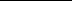 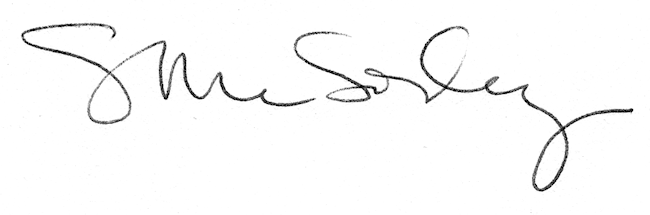 